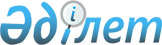 "Қаржылық және өзге де есептіліктің тізбесін, нысандарын, Мемлекеттік әлеуметтік сақтандыру қорының және "Азаматтарға арналған үкімет" мемлекеттік корпорациясының оларды ұсыну мерзімдерін айқындау туралы" Қазақстан Республикасы Денсаулық сақтау және әлеуметтік даму министрінің 2016 жылғы 20 қаңтардағы № 34 бұйрығына өзгерістер мен толықтыру енгізу туралы
					
			Күшін жойған
			
			
		
					Қазақстан Республикасы Еңбек және халықты әлеуметтік қорғау министрінің 2018 жылғы 29 тамыздағы № 382 бұйрығы. Қазақстан Республикасының Әділет министрлігінде 2018 жылғы 4 қазанда № 17478 болып тіркелді. Күші жойылды - Қазақстан Республикасы Еңбек және халықты әлеуметтік қорғау министрінің 2020 жылғы 17 наурыздағы № 101 бұйрығымен
      Ескерту. Күші жойылды – ҚР Еңбек және халықты әлеуметтік қорғау министрінің 17.03.2020 № 101 (01.01.2020 бастап күшіне енеді) бұйрығымен.
      "Міндетті әлеуметтік сақтандыру туралы" 2003 жылғы 25 сәуірдегі Қазақстан Республикасы Заңының 11-бабының 2) тармақшасына сәйкес БҰЙЫРАМЫН:
      1. "Қаржылық және өзге де есептіліктің тізбесін, нысандарын, Мемлекеттік әлеуметтік сақтандыру қорының және "Азаматтарға арналған үкімет" мемлекеттік корпорациясының оларды ұсыну мерзімдерін айқындау туралы" Қазақстан Республикасы Денсаулық сақтау және әлеуметтік даму министрінің 2016 жылғы 20 қаңтардағы № 34 бұйрығына (Нормативтік құқықтық актілерді мемлекеттік тіркеу тізілімінде № 13192 болып тіркелген, Қазақстан Республикасының Нормативтік құқықтық актілерінің эталондық бақылау банкінде 2016 жылғы 11 наурызда жарияланған) мынадай өзгерістер мен толықтыру енгізілсін:
      1-тармақ мынадай редакцияда жазылсын:
      "1. Мыналар:
      1) осы бұйрыққа 1-қосымшаға сәйкес қаржылық және өзге де есептіліктің тізбесі, Мемлекеттік әлеуметтік сақтандыру қорының және "Азаматтарға арналған үкімет" мемлекеттік корпорациясының оларды ұсыну мерзімдері;
      2) осы бұйрыққа 2-қосымшаға сәйкес "Мемлекеттік әлеуметтік сақтандыру қоры" акционерлік қоғамының активтері мен пассивтері жөніндегі есеп" нысаны;
      3) осы бұйрыққа 3-қосымшаға сәйкес "Мемлекеттік әлеуметтік сақтандыру қоры" акционерлік қоғамы активтерінің түсімі және оларды пайдалану туралы есеп" нысаны;
      4) осы бұйрыққа 4-қосымшаға сәйкес "Қаржы құралдарының түрлері бойынша "Мемлекеттік әлеуметтік сақтандыру қоры" акционерлік қоғамы активтерінің инвестициялық портфелінің құрылымы туралы есеп" нысаны;
      5) осы бұйрыққа 5-қосымшаға сәйкес "Мемлекеттік әлеуметтік сақтандыру қоры" акционерлік қоғамының активтері қозғалысының болжамы" нысаны;
      6) осы бұйрыққа 6-қосымшаға сәйкес "Мемлекеттік әлеуметтік сақтандыру қоры" акционерлік қоғамына келіп түскен әлеуметтік аударымдар мен өсімпұлдардың сомалары және міндетті әлеуметтік сақтандыру жүйесіне қатысушылардың саны туралы мәліметтер" нысаны;
      7) осы бұйрыққа 7-қосымшаға сәйкес "Мемлекеттік әлеуметтік сақтандыру қоры" акционерлік қоғамынан төленетін әлеуметтік төлемдерді алушылардың саны және сомалары туралы мәліметтер" нысаны;
      8) осы бұйрыққа 8-қосымшаға сәйкес "Мемлекеттік әлеуметтік сақтандыру қоры" акционерлік қоғамынан төленетін әлеуметтік төлемдердің орташа мөлшері туралы мәліметтер" нысаны;
      9) осы бұйрыққа 9-қосымшаға сәйкес "Әлеуметтік қатер түрлері бойынша "Мемлекеттік әлеуметтік сақтандыру қоры" акционерлік қоғамынан әлеуметтік төлемдерді алушылар санының және сомаларының динамикасы" нысаны;
      10) осы бұйрыққа 10-қосымшаға сәйкес "Мемлекеттік әлеуметтік сақтандыру қоры" акционерлік қоғамына қайтарылған артық есептелген (төленген) әлеуметтік төлемдер сомасының түсуі туралы мәліметтер" нысаны бекітілсін";
      көрсетілген бұйрыққа 1,3,4,5,6,7,8,9,10 қосымшалар осы бұйрыққа 1,2,3,4,5,6,7,8,9 қосымшаларға сәйкес жаңа редакцияда жазылсын;
      көрсетілген бұйрыққа 2-қосымша алып тасталсын;
      осы бұйрыққа 10-қосымшаға сәйкес 10-қосымшамен толықтырылсын.
      2. Қазақстан Республикасы Еңбек және халықты әлеуметтік қорғау министрлігінің Әлеуметтік қамсыздандыру және әлеуметтік сақтандыру департаменті заңнамада белгіленген тәртіппен: 
      1) осы бұйрықты Қазақстан Республикасы Әділет министрлігінде мемлекеттік тіркеуді;
      2) осы бұйрық мемлекеттік тіркелген күннен бастап күнтізбелік он күн ішінде қазақ және орыс тілдеріндегі бір данасын электрондық түрде "Республикалық құқықтық ақпарат орталығы" шаруашылық жүргізу құқығындағы республикалық мемлекеттік кәсіпорнына ресми жариялау және Қазақстан Республикасының нормативтік құқықтық актілерінің эталондық бақылау банкіне қосу үшін жіберуді;
      3) осы бұйрық мемлекеттік тіркелгеннен кейін күнтізбелік он күн ішінде оның көшірмесін мерзімді баспа басылымдарына ресми жариялауға жіберуді;
      4) осы бұйрықты ресми жарияланғаннан кейін Қазақстан Республикасы Еңбек және халықты әлеуметтік қорғау министрлігінің интернет-ресурсында орналастыруды;
      5) осы бұйрық мемлекеттік тіркелгеннен кейін он жұмыс күні ішінде Қазақстан Республикасы Еңбек және халықты әлеуметтік қорғау министрлігінің Заң қызметі департаментіне осы тармақтың 1), 2), 3) және 4) тармақшаларында көзделген іс-шаралардың орындалуы туралы мәліметтерді ұсынуды қамтамасыз етсін.
      3. Осы бұйрықтың орындалуын бақылау Қазақстан Республикасының Еңбек және халықты әлеуметтік қорғау вице-министрі С. Қ. Жақыповаға жүктелсін.
      4. Осы бұйрық алғашқы ресми жарияланған күнінен кейін күнтізбелік он күн өткен соң қолданысқа енгізіледі. Қаржылық және өзге де есептіліктің тізбесі, Мемлекеттік әлеуметтік сақтандыру қорының және "Азаматтарға арналған үкімет" мемлекеттік корпорациясының оларды ұсыну мерзімдері "Мемлекеттік әлеуметтік сақтандыру қоры" акционерлік қоғамының активтері мен пассивтері жөніндегі есеп
      Есепті кезең: 20___ жылғы ________ айына
      Индексі: № 2-қ нысаны
      Кезеңділігі: ай сайын
      Кім ұсынады: "Мемлекеттік әлеуметтік сақтандыру қоры" акционерлік қоғамы
      Қайда ұсынылады: Қазақстан Республикасының Еңбек және халықты 
      әлеуметтік қорғау министрлігіне
      Ұсыну мерзімі: есепті айдан кейінгі күнтізбелік айдың 7-күні
      № 2-қ нысан
      "Мемлекеттік әлеуметтік сақтандыру қоры"
      акционерлік қоғамының президенті 
      ____________________ Тегі, аты әкесінің аты (бар болса)
      (қолы)
      Бас бухгалтер (Құрылымдық бөлімшенің басшысы) 
      ____________________ Тегі, аты әкесінің аты (бар болса)
      (қолы)
      Мөр орны
      "Мемлекеттік әлеуметтік сақтандыру қоры" акционерлік қоғамының активтері мен пассивтері жөніндегі есеп" 2-қ нысанын толтыру бойынша түсіндірме осы Есепке қосымшада берілген "Мемлекеттік әлеуметтік сақтандыру қоры" акционерлік қоғамының активтері мен пассивтері жөніндегі есеп" № 2-қ нысанын толтыру бойынша түсіндірме
      1. "Мемлекеттік әлеуметтік сақтандыру қоры" акционерлік қоғамының активтері мен пассивтері жөніндегі есеп" № 2-қ нысанын (бұдан әрі – № 2-қ нысан) "Мемлекеттік әлеуметтік сақтандыру қоры" акционерлік қоғамы (бұдан әрі – Қор) Қазақстан Республикасы Еңбек және халықты әлеуметтік қорғау министрлігіне ай сайын, есепті айдан кейінгі күнтізбелік айдың 7-күнінен кешіктірмей ұсынады.
      2. № 2-қ нысанына бірінші басшы (ол болмаған кезеңде оны ауыстыратын адам), қаржылық есептілік деректердің дәйектілігін және оның уақтылы ұсынылуын қамтамасыз ететін бас бухгалтер мен құрылымдық бөлімшенің басшысы қол қояды және Қордың мөрімен куәландырылады.
      3. № 2-қ нысаны былайша толтырылады:
      "№" 1-бағанында реті бойынша нөмірлер көрсетіледі. Келесі ақпарат реті бойынша нөмірі үзіліссіз көрсетіледі;
      "Активтердің жиыны" деген 8-жол бойынша 1,2,3,4,5,6,7-жолдарда көрсетілген активтердің барлық баптары бойынша қорытынды сомасы көрсетіледі;
      "Алушылардың әлеуметтік төлемдер бойынша талаптарының жиынтығы, оның ішінде" деген 9-жол бойынша "Азаматтарға арналған үкімет" мемлекеттік корпорациясының шотына берілген әлеуметтік төлемдерді жүзеге асыруға қажетті қаражат көрсетіледі;
      "Провизиялар" деген 12-жол бойынша алушыларға болашақ әлеуметтік төлемдердің келтірілген құны актуарлық есептер қолданылып көрсетіледі;
      "Резервтер" деген 13-жол бойынша Қордың активтері мен провизияларының айырмашылығы көрсетіледі;
      "Қаржы құралдарын қайта бағалау резервтері" деген 14-жол бойынша "Қазақстан қор биржасының" деректері негізінде алынған қаржы құралдарын таза бағамен алу және оның нарықтық құны арасындағы айырмашылық көрсетіледі;
      15-жол бойынша "Талап етілетін ең төменгі резерв мөлшері" провизия мөлшерінен он пайыздан кем емес мөлшерде;
      "Пассивтердің жиыны" деген 16-жол бойынша 9,10,11,12,13,14,15-жолдарда көрсетілген пассивтердің барлық баптары бойынша қорытынды сомасы көрсетіледі. "Мемлекеттік әлеуметтік сақтандыру қоры" акционерлік қоғамы активтерінің түсімі және оларды пайдалану туралы есеп
      Есепті кезең: 20___ жылғы ___ тоқсан
      Индекс: № 3-қ нысаны
      Кезеңділігі: тоқсан сайын
      Кім ұсынады:"Мемлекеттік әлеуметтік сақтандыру қоры" акционерлік қоғамы
      Қайда ұсынылады: Қазақстан Республикасының Еңбек және халықты әлеуметтік қорғау министрлігіне
      Ұсыну мерзімі: есепті тоқсаннан кейінгі күнтізбелік айдың 15-күні
      № 3-қ нысаны
      "Мемлекеттік әлеуметтік сақтандыру қоры"
      акционерлік қоғамының президенті 
      ____________________ Тегі, аты әкесінің аты (бар болса)
      (қолы)
      Бас бухгалтер (Құрылымдық бөлімшенің басшысы) 
      ____________________ Тегі, аты әкесінің аты (бар болса)
      (қолы)
      Мөр орны
      "Мемлекеттік әлеуметтік сақтандыру қоры" акционерлік қоғамы активтерінің түсімі және оларды пайдалану туралы есеп" № 3-қ нысанын толтыру бойынша түсіндірме осы Есепке қосымшада берілген "Мемлекеттік әлеуметтік сақтандыру қоры" акционерлік қоғамы активтерінің түсімі және оларды пайдалану туралы есеп" № 3-қ нысанын толтыру бойынша түсіндірме
      1. "Мемлекеттік әлеуметтік сақтандыру қоры" акционерлік қоғамы активтерінің түсімі және оларды пайдалану туралы есеп" № 3-қ нысанын (бұдан әрі – № 1-қ нысаны) "Мемлекеттік әлеуметтік сақтандыру қоры" акционерлік қоғамы (бұдан әрі – Қор) Қазақстан Республикасы Еңбек және халықты әлеуметтік қорғау министрлігіне тоқсан сайын, есепті тоқсаннан кейінгі күнтізбелік айдың 15-күнінен кешіктірмей ұсынады. 
      2. № 3-қ нысанына бірінші басшы (ол болмаған кезеңде оны ауыстыратын адам), қаржылық есептілік деректердің дәйектілігін және оның уақтылы ұсынылуын қамтамасыз ететін бас бухгалтер мен құрылымдық бөлімшенің басшысы қол қояды және Қордың мөрімен куәландырылады.
      3. № 3-қ нысан былайша толтырылады:
      "№" 1-бағанында реті бойынша нөмірлер көрсетіледі. Келесі ақпарат реті бойынша нөмірі үзіліссіз көрсетіледі;
      "Активтердің түсімі" деген 2-бағанда активтердің қорытынды сомасы (2.1, 2.2, 2.3, 2.4-жолдар) көрсетіледі;
      "Әлеуметтік төлемдер, барлығы:" деген 3.1-бағанда "Азаматтарға арналған үкімет" мемлекеттік корпорациясының шотына берілген әлеуметтік төлемдерді жүзеге асыруға қажетті қаражат көрсетіледі;
      3.2.-бағанда "Азаматтарға арналған үкімет" мемлекеттік корпорациясының шотына берілген артық (қате) аударылған әлеуметтік аударымдар және (немесе) әлеуметтік аударымдарды уақытында және (немесе) толық аудармағаны үшін өсімпұлдар, сонымен қатар басқа да қате аударылған қаражат сомасы көрсетіледі;
      3.3.-бағанда "Мемлекеттік әлеуметтік сақтандыру қоры" акционерлік қоғамының қызметін қамтамасыз етуге комиссиялық сыйақы көрсетіледі;
      3.4.-бағанда қаржы құралдарын сатып алу сомасы көрсетіледі.
      "Тоқсан соңындағы активтер (1жол+2жол-3жол)" деген 4-бағанда "Азаматтарға арналған үкімет" мемлекеттік корпорациясының шотына әлеуметтік төлемдерді жүзеге асыруға берілген қаражатты шегергенде тоқсан соңындағы активтердің қорытынды сомасы көрсетіледі. Қаржы құралдарының түрлері бойынша "Мемлекеттік әлеуметтік сақтандыру қоры" акционерлік қоғамы активтерінің инвестициялық портфелінің құрылымы туралы есеп
      Есепті кезең: 20___ жылғы ___ тоқсан
      Индексі: № 4-ққ нысаны
      Кезеңділігі: тоқсан сайын
      Кім ұсынады: "Мемлекеттік әлеуметтік сақтандыру қоры" акционерлік қоғамы
      Қайда ұсынылады: Қазақстан Республикасының Еңбек және халықты әлеуметтік қорғау министрлігіне
      Ұсыну мерзімі: есепті тоқсаннан кейінгі күнтізбелік айдың 15-күні
      № 4-қр нысаны
      кестенің жалғасы
      кестенің жалғасы
      "Мемлекеттік әлеуметтік сақтандыру қоры"
      акционерлік қоғамының президенті 
      ____________________ Тегі, аты әкесінің аты (бар болса)
      (қолы)
      Бас бухгалтер (Құрылымдық бөлімшенің басшысы) 
      ____________________ Тегі, аты әкесінің аты (бар болса)
      (қолы)
      Мөр орны
      "Қаржы құралдарының түрлері бойынша "Мемлекеттік әлеуметтік сақтандыру қоры" акционерлік қоғамы активтерінің инвестициялық портфелінің құрылымы туралы есеп" № 4-ққ нысанын толтыру бойынша түсіндірме осы Есепке қосымшада берілген "Қаржы құралдарының түрлері бойынша "Мемлекеттік әлеуметтік сақтандыру қоры" акционерлік қоғамы активтерінің инвестициялық портфелінің құрылымы туралы есеп" № 4-ққ нысанын толтыру бойынша түсіндірме
      1. "Қаржы құралдарының түрлері бойынша "Мемлекеттік әлеуметтік сақтандыру қоры" акционерлік қоғамы активтерінің инвестициялық портфелінің құрылымы туралы есеп" № 4-ққ нысанын (бұдан әрі – № 4-ққ нысаны) "Мемлекеттік әлеуметтік сақтандыру қоры" акционерлік қоғамы (бұдан әрі – Қор) Қазақстан Республикасы Еңбек және халықты әлеуметтік қорғау министрлігіне тоқсан сайын, есепті тоқсаннан кейінгі күнтізбелік айдың 15-күнінен кешіктірмей ұсынады.
      2. № 4-ққ нысанына бірінші басшы (ол болмаған кезеңде оны ауыстыратын адам), қаржылық есептілік деректердің дәйектілігін және оның уақтылы ұсынылуын қамтамасыз ететін бас бухгалтер мен құрылымдық бөлімшенің басшысы қол қояды және Қордың мөрімен куәландырылады.
      3. № 4-ққ нысаны былайша толтырылады:
      "№" 1-бағанында реті бойынша нөмірлер көрсетіледі. Келесі ақпарат реті бойынша нөмірі үзіліссіз көрсетіледі;
      "Портфельдің құрылымы" деген 2-8-бағандарда Қор активтері есебінен алынған қаржы құралдарының сипаттары көрсетіледі;
      "Портфельдің құрылымы" деген 9-15-бағандарда қаржы құралдарын алу бойынша мәмілелерінің параметрлері көрсетіледі;
      "Портфельдің құрылымы" деген 16-19-бағандарда есепті күнге қаржы құралдарының ағымдағы жағдайы көрсетіледі.
      Жолдарда қаржы құралдарының атаулары көрсетіледі. "Мемлекеттік әлеуметтік сақтандыру қоры" акционерлік қоғамының активтер қозғалысының болжамы
      Есепті кезең 20___ ж.
      Индексі: № 5-а нысаны
      Кезеңділігі: жыл сайын
      Кім ұсынады: "Мемлекеттік әлеуметтік сақтандыру қоры" акционерлік қоғамы
      Қайда ұсынылады: Қазақстан Республикасының Еңбек және халықты әлеуметтік қорғау министрлігіне
      Ұсыну мерзімі: жыл сайын есепті жылдан кейінгі жылдың 30 сәуіріне дейін
      № 5-а нысаны
      "Мемлекеттік әлеуметтік сақтандыру қоры"
      акционерлік қоғамының президенті 
      ____________________ Тегі, аты әкесінің аты (бар болса)
      (қолы)
      Құрылымдық бөлімшенің басшысы 
      ____________________ Тегі, аты әкесінің аты (бар болса)
      (қолы)
      Мөр орны
      Ескертпе: "Мемлекеттік әлеуметтік сақтандыру қоры" акционерлік қоғамының активтер қозғалысының болжамы" № 5-а нысанын толтыру бойынша түсіндірме осы Есепке қосымшада берілген "Мемлекеттік әлеуметтік сақтандыру қоры" акционерлік қоғамының активтер қозғалысының болжамы" № 5-а нысанын толтыру бойынша түсіндірме
      1. "Мемлекеттік әлеуметтік сақтандыру қоры" акционерлік қоғамының активтер қозғалысының болжамы" № 5-а нысанын (бұдан әрі – № 5-а нысаны) және актуарлық есепті "Мемлекеттік әлеуметтік сақтандыру қоры" акционерлік қоғамы (бұдан әрі – Қор) Қазақстан Республикасы Еңбек және халықты әлеуметтік қорғау министрлігіне жыл сайын есепті жылдан кейінгі жылдың 30 сәуіріне дейін ұсынады.
      2. № 5-а нысанына және актуарлық есепке бірінші басшы (ол болмаған кезеңде оны ауыстыратын адам) және қаржылық есептілік деректердің дәйектілігін және оның уақтылы ұсынылуын қамтамасыз ететін функциясына Қордың қаржылық тұрақтылығын бағалау кіретін бөлімшенің басшысы қол қояды және Қордың мөрімен куәландырылады.
      3. Қордың қаржылық тұрақтылығын бағалау туралы актуарлық есеп кемінде елу жылдық болжамды кезеңге пессимистік, шынайы және оптимистік нұсқаларда жүзеге асырылады. Есепте пайдаланылған статистикалық деректер мен актуарлық кемшіліктерді келтіру қажет. "Мемлекеттік әлеуметтік сақтандыру қоры" акционерлік қоғамына келіп түскен әлеуметтік аударымдар мен өсімпұлдардың сомалары және міндетті әлеуметтік сақтандыру жүйесіне қатысушылардың саны туралы мәліметтер
      Есепті кезең 20___ ж.
      Индексі: № 6-әа нысаны
      Кезеңділігі: ай сайын, тоқсан сайын, жартыжылдық, жылдық
      Кім ұсынады: "Мемлекеттік әлеуметтік сақтандыру қоры" акционерлік қоғамы
      Қайда ұсынылады: Қазақстан Республикасының Қазақстан Республикасы Еңбек және халықты әлеуметтік қорғау министрлігіне
      Ұсыну мерзімі: есепті айдан кейінгі күнтізбелік айдың 7-күні
      № 6-әа нысаны
      "Мемлекеттік әлеуметтік сақтандыру қоры"
      акционерлік қоғамының президенті 
      ____________________ Тегі, аты әкесінің аты (бар болса)
      (қолы)
      Құрылымдық бөлімшенің басшысы 
      ____________________ Тегі, аты әкесінің аты (бар болса)
      (қолы)
      Мөр орны
      "Мемлекеттік әлеуметтік сақтандыру қоры" акционерлік қоғамына келіп түскен әлеуметтік аударымдар мен өсімпұлдардың сомалары және міндетті әлеуметтік сақтандыру жүйесіне қатысушылардың саны туралы мәліметтер" № 6-әа нысанын толтыру бойынша түсіндірме осы Есепке қосымшада берілген "Мемлекеттік әлеуметтік сақтандыру қоры" акционерлік қоғамына келіп түскен әлеуметтік аударымдар мен өсімпұлдардың сомалары және міндетті әлеуметтік сақтандыру жүйесіне қатысушылардың саны туралы мәліметтер" № 6-әа нысанын толтыру бойынша түсіндірме
      1. "Мемлекеттік әлеуметтік сақтандыру қоры" акционерлік қоғамына келіп түскен әлеуметтік аударымдар мен өсімпұлдардың сомалары және міндетті әлеуметтік сақтандыру жүйесіне қатысушылардың саны туралы мәліметтер" № 6-әа нысаны (бұдан әрі – № 6-әа нысаны) "Міндетті әлеуметтік сақтандыру туралы" 2003 жылғы 25 сәуірдегі Қазақстан Республикасы Заңының 11-бабының 2) тармақшасына сәйкес әзірленді.
      2. № 6-әа нысанын "Мемлекеттік әлеуметтік сақтандыру қоры" акционерлік қоғамы (бұдан әрі – Қор) Қазақстан Республикасы Еңбек және халықты әлеуметтік қорғау министрлігіне төмендегі кезеңділікпен: 
      1) ай сайын – есепті кезеңнен (айдан) кейінгі күнтізбелік айдың 7-күнінен кешіктірмей; 
      2) тоқсан сайын, 9 айға – есепті кезеңнен (тоқсан, 9 ай) кейінгі күнтізбелік айдың 7-күнінен кешіктірмей; 
      3) жарты жылда, жылына бір рет – есепті кезеңнен (жарты жыл, жыл) кейінгі күнтізбелік айдың 15-күнінен кешіктірмей ұсынады. 
      3. № 6-әа нысанына бірінші басшы (ол болмаған кезеңде оны ауыстыратын адам) және қаржылық есептілік деректердің дәйектілігін және оның уақтылы ұсынылуын қамтамасыз ететін құрылымдық бөлімшенің басшысы қол қояды және Қордың мөрімен куәландырылады. 
      4. № 6-әа нысаны былайша толтырылады: 
      "Әлеуметтік аударымдардың сомасы", "Өсімпұл" деген 2, 3-бағандарда – әлеуметтік аударымдар жүзеге асырылған міндетті әлеуметтік сақтандыру жүйесінің қатысушысы үшін әлеуметтік аударымдардың, өсімпұлдың түсу есебі соңғы төлем күніне аударымдар келіп түсетін облыс бойынша жүргізіледі;
      әлеуметтік аударымдар жүзеге асырылған міндетті әлеуметтік сақтандыру жүйесінің қатысушысы үшін әлеуметтік аударымдар, өсімпұл бірнеше облыстан (әртүрлі жұмыс берушіден) келіп түскен жағдайда, келіп түскен әлеуметтік аударымдардың, өсімпұлдың сомасы қосылады және соңғы аударым келіп түскен облыс бойынша көрсетіледі;
      "Қатысушылардың саны (мың адам)" деген 4-бағанда – әрбір есепті кезеңде (ай, тоқсан, жартыжылдық, 9 ай, жыл, есепті күнге дейінгі соңғы 24 ай) әлеуметтік аударымдардың жалғасуына немесе тоқтатылғанына қарамастан, бір рет болса да есепке алынған, есепті кезеңде әлеуметтік аударымдар төлеу жүргізілген міндетті әлеуметтік сақтандыру жүйесіне қатысушылардың барлығы есепке алынады. "Мемлекеттік әлеуметтік сақтандыру қоры" акционерлік қоғамынан төленетін әлеуметтік төлемдерді алушылардың саны және сомалары туралы мәліметтер
      Есепті кезең 20___ ж.
      Индексі: № 7-әт нысаны
      Кезеңділігі: ай сайын, тоқсан сайын, жартыжылдық, жылдық
      Кім ұсынады: "Мемлекеттік әлеуметтік сақтандыру қоры" акционерлік қоғамы
      Қайда ұсынылады: Қазақстан Республикасының Еңбек және халықты әлеуметтік қорғау министрлігіне
      Ұсыну мерзімі: есепті айдан кейінгі күнтізбелік айдың 7-күні
      № 7-әт нысаны
      "Мемлекеттік әлеуметтік сақтандыру қоры" 
      акционерлік қоғамының президенті
      ____________________ Тегі, аты әкесінің аты (бар болса)
      (қолы)
      Құрылымдық бөлімшенің басшысы
      ____________________ Тегі, аты әкесінің аты (бар болса)
      (қолы)
      Мөр орны
      "Мемлекеттік әлеуметтік сақтандыру қоры" акционерлік қоғамынан төленетін әлеуметтік төлемдерді алушылардың саны және сомалары туралы мәліметтер" № 7-әт нысанын толтыру бойынша түсіндірме осы Есепке қосымшада берілген "Мемлекеттік әлеуметтік сақтандыру қоры" акционерлік қоғамынан төленетін әлеуметтік төлемдерді алушылардың саны және сомалары туралы мәліметтер" № 7-әт нысанын толтыру бойынша түсіндірме
      1. "Мемлекеттік әлеуметтік сақтандыру қоры" акционерлік қоғамынан төленетін әлеуметтік төлемдерді алушылардың саны және сомалары туралы мәліметтер" № 7-әт нысанын (бұдан әрі – № 7-әт нысаны) "Мемлекеттік әлеуметтік сақтандыру қоры" акционерлік қоғамы (бұдан әрі – Қор) Қазақстан Республикасы Еңбек және халықты әлеуметтік қорғау министрлігіне төмендегі кезеңділікпен: 
      1) ай сайын – есепті кезеңнен (айдан) кейінгі күнтізбелік айдың 7-күнінен кешіктірмей; 
      2) тоқсан сайын, 9 айға – есепті кезеңнен (тоқсан, 9 ай) кейінгі күнтізбелік айдың 7-күнінен кешіктірмей; 
      3) жарты жылда, жылына бір рет – есепті кезеңнен (жарты жыл, жыл) кейінгі күнтізбелік айдың 15-күнінен кешіктірмей ұсынады. 
      2. № 7-әт нысанына бірінші басшы (ол болмаған кезеңде оны ауыстыратын адам) және қаржылық есептілік деректердің дәйектілігін және оның уақтылы ұсынылуын қамтамасыз ететін құрылымдық бөлімшенің басшысы қол қояды және Қордың мөрімен куәландырылады. 
      3. № 7-әт нысан былайша толтырылады: 
      әрбір есепті кезенде (ай, тоқсан, жартыжылдық, 9 ай, жыл) аталған есепті қалыптастыру кезінде төлемнің жалғасуына немесе тоқтатылғанына қарамастан, есепті кезең үшін әлеуметтік төлем жүзеге асырылған әлеуметтік төлемдерді алушылардың барлығы (есепті кезеңде бір рет болса да ескерілген) есепке алынады.
      Бұл ретте, есепті кезең үшін жүзеге асырылған әлеуметтік төлемдердің сомасы міндетті зейнетақы жарналарын ұстап қалу ескерілмей көрсетіледі. 
      Асыраушысынан айырылу жағдайы бойынша әлеуметтік төлемнен үлес бөлінген жағдайда негізгі іс ашылған облыс бойынша бір алушы есепке алынады. "Мемлекеттік әлеуметтік сақтандыру қоры" акционерлік қоғамынан тағайындалған әлеуметтік төлемдердің орташа мөлшері туралы мәліметтер
      Есепті кезең 20___ ж.
      Индексі: № 8-ом нысаны
      Кезеңділігі: ай сайын, тоқсан сайын, жартыжылдық, жылдық
      Кім ұсынады: "Мемлекеттік әлеуметтік сақтандыру қоры" акционерлік қоғамы
      Қайда ұсынылады: Қазақстан Республикасының Еңбек және халықты әлеуметтік қорғау министрлігіне
      Ұсыну мерзімі: есепті айдан кейінгі күнтізбелік айдың 7-күні
      № 8-ом нысаны
      "Мемлекеттік әлеуметтік сақтандыру қоры" 
      акционерлік қоғамының президенті 
      ____________________ Тегі, аты әкесінің аты (бар болса)
      (қолы)
      Құрылымдық бөлімшенің басшысы
      ____________________ Тегі, аты әкесінің аты (бар болса)
      (қолы)
      Мөр орны
      "Мемлекеттік әлеуметтік сақтандыру қоры" акционерлік қоғамынан тағайындалған әлеуметтік төлемдердің орташа мөлшері туралы мәліметтер" № 8-ом нысанын толтыру бойынша түсіндірме осы Есепке қосымшада берілген "Мемлекеттік әлеуметтік сақтандыру қоры" акционерлік қоғамынан тағайындалған әлеуметтік төлемдердің орташа мөлшері туралы мәліметтер" № 8-ом нысанын толтыру бойынша түсіндірме
      1. "Мемлекеттік әлеуметтік сақтандыру қоры" акционерлік қоғамынан тағайындалған әлеуметтік төлемдердің орташа мөлшері туралы мәліметтер" № 8-ом нысанын(бұдан әрі – № 8-ом нысаны) "Мемлекеттік әлеуметтік сақтандыру қоры" акционерлік қоғамы (бұдан әрі – Қор) Қазақстан Республикасы Еңбек және халықты әлеуметтік қорғау министрлігіне төмендегі кезеңділікпен:
      1) ай сайын – есепті кезеңнен (айдан) кейінгі күнтізбелік айдың 7-күнінен кешіктірмей;
      2) тоқсан сайын, 9 айға – есепті кезеңнен (тоқсан, 9 ай) кейінгі күнтізбелік айдың 7-күнінен кешіктірмей;
      3) жарты жылда, жылына бір рет – есепті кезеңнен (жарты жыл, жыл) кейінгі күнтізбелік айдың 15-күнінен кешіктірмей ұсынады.
      2. № 8-ом нысанына бірінші басшы (ол болмаған кезеңде оны ауыстыратын адам) және қаржылық есептілік деректердің дәйектілігін және оның уақтылы ұсынылуын қамтамасыз ететін құрылымдық бөлімшенің басшысы қол қояды және Қордың мөрімен куәландырылады.
      3. № 8-ом нысан былайша толтырылады:
      әрбір есепті кезеңде (ай, тоқсан, жартыжылдық, 9 ай, жыл) аталған есепті қалыптастыру кезінде есепті кезең үшін тағайындалған әлеуметтік төлемдердің орташа мөлшері есепке алынады.
      Есепті кезеңде тағайындалған әлеуметтік төлемдердің орташа мөлшерін есептеу әдістемесі есепті кезең үшін тағайындалған әлеуметтік төлемдер мөлшерінің орташа алынған шамасы ретінде айқындалады: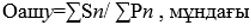 
      Оашy=∑Sn/ ∑Pn , мұндағы
      Оаш – есепті кезеңдегі әлеуметтік төлемдердің орташа алынған шамасы;
      y – тағайындалған әлеуметтік төлемнің түрі;
      Sn – есепті кезең үшін тағайындалған әлеуметтік төлемнің у сомасы;
      Pn – есепті кезеңдегі алушылардың саны;
      n – y әлеуметтік төлем тағайындалған y кезең. Әлеуметтік қатер түрлері бойынша "Мемлекеттік әлеуметтік сақтандыру қоры" акционерлік қоғамынан әлеуметтік төлемдерді алушылар санының және сомаларының динамикасы
      Есепті кезең: 20___ жылғы ________ айына
      Индексі: № 9-c нысаны
      Кезеңділігі: ай сайын
      Кім ұсынады: "Мемлекеттік әлеуметтік сақтандыру қоры" акционерлік қоғамы
      Қайда ұсынылады: Қазақстан Республикасының Еңбек және халықты әлеуметтік қорғау министрлігіне
      Ұсыну мерзімі: есепті айдан кейінгі күнтізбелік айдың 7-күні
      № 9-c нысаны
      "Мемлекеттік әлеуметтік сақтандыру қоры" 
      акционерлік қоғамының президенті 
      ____________________ Тегі, аты әкесінің аты (бар болса)
      (қолы)
      Құрылымдық бөлімшенің басшысы 
      ____________________ Тегі, аты әкесінің аты (бар болса)
      (қолы)
      Мөр орны 
      "Әлеуметтік қатер түрлері бойынша "Мемлекеттік әлеуметтік сақтандыру қоры" акционерлік қоғамынан әлеуметтік төлемдерді алушылар санының және сомаларының динамикасы" № 9-c нысанын толтыру бойынша түсіндірме осы Есепке қосымшада берілген "Әлеуметтік қатер түрлері бойынша "Мемлекеттік әлеуметтік сақтандыру қоры" акционерлік қоғамынан әлеуметтік төлемдерді алушылар санының және сомаларының динамикасы" № 9-с нысанын толтыру бойынша түсіндірме
      1. "Әлеуметтік қатер түрлері бойынша "Мемлекеттік әлеуметтік сақтандыру қоры" акционерлік қоғамынан әлеуметтік төлемдерді алушылар санының және сомаларының динамикасы"№ 9-с нысанын (бұдан әрі – 9-с нысаны) "Мемлекеттік әлеуметтік сақтандыру қоры" АҚ (бұдан әрі – Қор) Қазақстан Республикасы Еңбек және халықты әлеуметтік қорғау министрлігіне ай сайын, есепті айдан кейінгі күнтізбелік айдың 7-күнінен кешіктірмей ұсынады.
      2. № 9-с нысанына бірінші басшы (ол болмаған кезеңде оны ауыстыратын адам) және қаржылық есептілік деректердің дәйектілігін және оның уақтылы ұсынылуын қамтамасыз ететін бөлімшенің басшысы қол қояды және Қордың мөрімен куәландырылады.
      3. № 9-с нысаны былайша толтырылады:
      "алушылардың айдың басындағы саны" деген жолда – есепті кезеңнің басына әлеуметтік төлемдерді алушылардың саны көрсетіледі; 
      "төлемдердің сомасы" деген жолда – есепті айда әлеуметтік қатердің барлық түрлері бойынша алушыларға нақты жүргізілген әлеуметтік төлемдердің сомасы көрсетіледі;
      "тағайындалғандар" деген жолда – есепті айда әлеуметтік төлемдерге бірінші рет енгізілген, қайта тағайындалған алушылардың саны көрсетіледі;
      "тағайындалғандар үшін әлеуметтік төлемдердің сомасы" деген жолда – есепті айда әлеуметтік төлемдерге бірінші рет енгізілген, есепті кезеңде алушыларға нақты жүргізілген әлеуметтік төлемдердің сомасы көрсетіледі;
      "өлім-жітім" деген жолда – есепті айда кайтыс болуына байланысты әлеуметтік төлемдер тоқтатылған алушылардың саны көрсетіледі;
      "Қазақстан Республикасынан тыс жерлерден келгендер" деген жолда – есепті айда Қазақстан Республикасынан тыс жерлерден келген алушылардың саны көрсетіледі;
      "Қазақстан Республикасынан тыс жерлерге кеткендер" деген жолда – есепті айда Қазақстан Республикасынан тыс жерлерге кеткен алушылардың саны көрсетіледі;
      "қалпына келтірілгендер" деген жолда – есепті айда әлеуметтік төлемдері қалпына келтірілген алушылардың ("тағайындау" және "Қазақстан Республикасынан тыс жерлерден келгендер" санаттарында көрсетілген алушыларды қоспағанда) саны көрсетіледі;
      "алынғандар" деген жолда – есепті айда әлеуметтік төлемдері алынып тасталған алушылардың ("өлім-жітім" және "Қазақстан Республикасынан тыс жерлерге кеткендер" санаттарындағы алушыларды қоспағанда) саны көрсетіледі.
      "алушылардың айдың соңындағы саны" деген жолда – есепті айдың соңындағы әлеуметтік қатердің түрлері бойынша алушылардың жалпы саны көрсетіледі. Алушылардың айдың басындағы санын жаңадан тағайындалған әлеуметтік төлемдерді алушыларды ескере отырып, Қазақстан Республикасының шегінен тыс жерлерден келген, қайтадан қалпына келтірілген алушылардың санын қосып және қайтыс болған алушылар, Қазақстан Республикасынан тыс жерлерге кеткен және әлеуметтік төлемі алынып тасталған алушылар санын шегеру жолымен айқындалады. "Мемлекеттік әлеуметтік сақтандыру қоры" АҚ қайтарылған артық есептелген (төленген) әлеуметтік төлемдер сомасының түсуі туралы мәліметтер"
      Есепті кезең: 20___ жылғы ________ айына 
      Индексі: № 10-т нысаны
      Кезеңділігі: ай сайын, тоқсан сайын, жарты жылдық, жылдық 
      Кім ұсынады: "Мемлекеттік әлеуметтік сақтандыру қоры" акционерлік қоғамы 
      Қайда ұсынылады: Қазақстан Республикасының Еңбек және халықты әлеуметтік қорғау министрлігіне 
      Ұсыну мерзімі: есепті айдан кейінгі күнтізбелік айдың 7-күні 
      № 10-т нысаны
      "Мемлекеттік әлеуметтік сақтандыру қоры" 
      акционерлік қоғамының президенті 
      ____________________ Тегі, аты әкесінің аты (бар болса)
      (қолы)
      Құрылымдық бөлімшенің басшысы
      ____________________ Тегі, аты әкесінің аты (бар болса)
      (қолы)
      Мөр орны 
      "Мемлекеттік әлеуметтік сақтандыру қоры" АҚ қайтарылған артық есептелген (төленген) әлеуметтік төлемдер сомасының түсуі туралы мәліметтер" № 10-т нысанын толтыру бойынша түсіндірме осы Есепке қосымшада берілген  "Мемлекеттік әлеуметтік сақтандыру қоры" АҚ қайтарылған артық есептелген (төленген) әлеуметтік төлемдер сомасының түсуі туралы мәліметтер" № 10-т нысанын толтыру бойынша түсіндірме 
      1. "Мемлекеттік әлеуметтік сақтандыру қоры" АҚ қайтарылған артық есептелген (төленген) әлеуметтік төлемдер сомасының түсуі туралы мәліметтер" № 10-т нысанын "Мемлекеттік әлеуметтік сақтандыру қоры" акционерлік қоғамы (бұдан әрі – Қор) Қазақстан Республикасы Еңбек және халықты әлеуметтік қорғау министрлігіне мынадай кезеңділікпен:
      1) ай сайын – есепті айдан кейінгі күнтізбелік айдың 7-күнінен кешіктірмей;
      2) тоқсан сайын, 9 ай үшін – есепті кезеңнен кейінгі (тоқсан, 9 ай), күнтізбелік айдың 7-күнінен кешіктірмей;
      3) жарты жылда, жылына бір рет – есепті кезеңнен кейінгі (жарты жыл, жыл) күнтізбелік айдың 15-күнінен кешіктірмей ұсынады. 
      2. № 10-т нысанына бірінші басшы (ол болмаған кезеңде оны ауыстыратын адам) және есептілік деректердің дәйектілігін және оның уақтылы ұсынылуын қамтамасыз ететін құрылымдық бөлімшенің басшысы қол қояды және Қордың мөрімен куәландырылады.
      3. № 10-т нысаны былайша толтырылады: 
      аталған есепті қалыптастыру кезінде әрбір есепті кезеңде (ай, тоқсан, жартыжылдық, 9 ай, жыл) қайтарылған артық есептелген (төленген) әлеуметтік төлем жүзеге асырылған барлық әлеуметтік төлем алушылар (есепті кезеңде ең болмаса бір рет есепке алынған) есепке алынады. 
      Бұл ретте, есепті кезеңде қайтарылған артық есептелген (төленген) әлеуметтік төлемдердің сомасы олардан ұсталған міндетті зейнетақы жарналарының қайтарылған сомасы есепке алына отырып көрсетіледі. 
      "алушылар саны" бағаны бойынша – Қазақстан Республикасының өңірлері бөлінісінде есепті кезеңдегі артық есептелген (төленген) әлеуметтік төлемдер сомасын ерікті түрде немесе сот тәртібімен қайтарған алушылар саны көрсетіледі. 
      "қайтарылған сома" бағаны бойынша - Қазақстан Республикасының өңірлері бөлінісінде есепті кезеңдегі артық есептелген (төленген) әлеуметтік төлемдерді қайтарудан нақты түскен сома көрсетіледі.
					© 2012. Қазақстан Республикасы Әділет министрлігінің «Қазақстан Республикасының Заңнама және құқықтық ақпарат институты» ШЖҚ РМК
				
      Қазақстан Республикасының
Еңбек және халықты
әлеуметтік қорғау министрі 

М. Әбілқасымова
Қазақстан Республикасы
Еңбек және халықты
әлеуметтік қорғау министрінің
2018 жылғы 29 тамыздағы
№ 382 бұйрығына
1-қосымшаҚазақстан Республикасы
Денсаулық сақтау және
әлеуметтік даму министрінің
2016 жылғы 20 қаңтардағы
№ 34 бұйрығына
1-қосымша
№
Атауы
Есептілікті ұсыну мерзімдері
1.
"Мемлекеттік әлеуметтік сақтандыру қоры" акционерлік қоғамының активтері мен пассивтері жөніндегі есеп
есепті айдан кейінгі күнтізбелік айдың 7-күні
2.
"Мемлекеттік әлеуметтік сақтандыру қоры" акционерлік қоғамы активтерінің түсімі және оларды пайдалану туралы есеп
есепті тоқсаннан кейінгі күнтізбелік айдың 15-күні
3.
Қаржы құралдарының түрлері бойынша "Мемлекеттік әлеуметтік сақтандыру қоры" акционерлік қоғамы активтерінің инвестициялық портфелінің құрылымы туралы есеп
есепті тоқсаннан кейінгі күнтізбелік айдың 15-күні
4.
"Мемлекеттік әлеуметтік сақтандыру қоры" акционерлік қоғамының активтер қозғалысының болжамы
жыл сайын есепті жылдан кейінгі жылдың 30-сәуіріне дейін
5.
"Мемлекеттік әлеуметтік сақтандыру қоры" акционерлік қоғамына келіп түскен әлеуметтік аударымдар мен өсімпұлдардың сомалары және міндетті әлеуметтік сақтандыру жүйесіне қатысушылардың саны туралы мәліметтер
есепті айдан кейінгі күнтізбелік айдың 7-күні
6.
"Мемлекеттік әлеуметтік сақтандыру қоры" акционерлік қоғамынан төленетін әлеуметтік төлемдерді алушылардың саны және сомалары туралы мәліметтер
есепті айдан кейінгі күнтізбелік айдың 7-күні
7.
"Мемлекеттік әлеуметтік сақтандыру қоры" акционерлік қоғамынан тағайындалған әлеуметтік төлемдердің орташа мөлшері туралы мәліметтер
есепті айдан кейінгі күнтізбелік айдың 7-күні
8.
Әлеуметтік қатер түрлері бойынша "Мемлекеттік әлеуметтік сақтандыру қоры" акционерлік қоғамынан әлеуметтік төлемдерді алушылар санының және сомаларының динамикасы
есепті айдан кейінгі күнтізбелік айдың 7-күні
9.
"Мемлекеттік әлеуметтік сақтандыру қоры" акционерлік қоғамына қайтарылған артық есептелген (төленген) әлеуметтік төлемдер сомасының түсуі туралы мәліметтер
есепті айдан кейінгі күнтізбелік айдың 7-күніҚазақстан Республикасы
Еңбек және халықты
әлеуметтік қорғау министрінің
2018 жылғы 29 тамыздағы
№ 382 бұйрығына
2-қосымшаҚазақстан Республикасы
Денсаулық сақтау және
әлеуметтік даму министрінің
2016 жылғы 20 қаңтардағы
№ 34 бұйрығына
3-қосымшаәкімшілік деректерді жинауға
арналған нысан(мың. теңге)
№
Баптардың атауы
Есепті кезеңнің басына (01.01.____ ға)
Есепті кезеңнің соңына
№
Активтер
1
Қазақстан Республикасы Ұлттық Банкінің шоттарындағы ақша
2
Орналастырылған салымдар
3
Өзгерістері кірістер немесе шығындар құрамында көрінетін әділ құны бойынша бағаланатын бағалы қағаздар
4
Әділетті құнмен бағаланатын, өзгертілуі басқа жиынтық табыс арқылы көрсетілетін бағалы қағаздар
5
Амортизациялық құнмен есептелетін бағалы қағаздар
6
"Кері репо" мәмілелері бойынша дебиторлық берешек
7
Басқа активтер
8
Активтердің жиыны (1+2+3)
Пассивтер
9
Әлеуметтік төлемдер бойынша міндеттемелер, оның ішінде:
еңбек ету қабілетінен айырылған жағдай
асыраушысынан айырылған жағдай
жұмысынан айырылған жағдай
жүктілігіне және босануына, жаңа туған баланы (балаларды) асырап алуына байланысты табысынан айырылған жағдайларда
бала бір жасқа толғанға дейін оның күтіміне байланысты табысынан айырылған жағдай
10
"Мемлекеттік әлеуметтік сақтандыру қоры" акционерлік қоғамының активтерінен есептелген комиссиялық сыйақы бойынша кредиторлық берешек
11
Басқа міндеттемелер
12
Провизиялардың барлығы, оның ішінде:
еңбек ету қабілетінен айырылған жағдайда
асыраушысынан айырылған жағдайда
жұмысынан айырылған жағдайда
жүктілігі және босануына, жаңа туған баланы (балаларды) асырап алуына байланысты табысынан айырылған жағдайларда
бала бір жасқа толғанға дейін оның күтіміне байланысты табысынан айырылған жағдайда
13
Резервтер
14
Қаржы құралдарын қайта бағалау резервтері
15
Резервтің қажетті ең аз мөлшері
16
Пассивтердің жиыны (9+10+11+12+13+14+15)"Мемлекеттік әлеуметтік
сақтандыру қоры" акционерлік
қоғамының активтері мен
пассивтері жөніндегі
есеп"әкімшілік деректерін
жинауға арналған нысанға
қосымшаҚазақстан Республикасы
Еңбек және халықты
әлеуметтік қорғау министрінің
2018 жылғы 29 тамыздағы
№ 382 бұйрығына
3-қосымшаҚазақстан Республикасы
Денсаулық сақтау және
әлеуметтік даму министрінің
2016 жылғы 20 қаңтардағы
№ 34 бұйрығына
4-қосымшаәкімшілік деректерді жинауға
арналған нысан
№
Баптардың атауы
мың теңге
1
Тоқсан басындағы активтер
2
Активтердің түсімі
оның ішінде:
2.1
әлеуметтік аударымдар
2.2
әлеуметтік аударымдарды төлеуді кешіктіргені үшін алынған өсімпұл
2.3
инвестициялық табыс
2.4
Артық есептелген (төленген) әлеуметтік төлемдер сомасын қайтару
3
Шығуы
оның ішінде:
3.1
Әлеуметтік төлемдер, барлығы
оның ішінде:
3.1.1.
еңбек ету қабілетінен айырылған жағдайда
3.1.2.
асыраушысынан айырылған жағдайда
3.1.3.
жұмысынан айырылған жағдайда
3.1.4.
жүктілігіне және босануына, жаңа туған баланы (балаларды) асырап алуына байланысты табысынан айырылған жағдайда
3.1.5.
бала бір жасқа толғанға дейін оның күтіміне байланысты табысынан айырылған жағдайда
3.2
Әлеуметтік аударымдардың артық (қате) төленген және (немесе) әлеуметтік аударымдарды уақтылы және (немесе) толық төлемегені үшін өсімпұлдар, сонымен қатар өзге де қате есептелген қаражат сомаларын қайтару
3.3
"Мемлекеттік әлеуметтік сақтандыру қоры" акционерлік қоғамының қызметін қамтамасыз етуге аударылған комиссиялық сыйақы
3.4
Қаржы құралдарын сатып алу
4
Тоқсан соңындағы активтер (1-жол + 2-жол – 3-жол)"Мемлекеттік әлеуметтік
сақтандыру қоры" акционерлік
қоғамы активтерінің түсімі және
оларды пайдалану туралы есеп"
әкімшілік деректерін жинауға
арналған нысанға қосымшаҚазақстан Республикасы
Еңбек және халықты
әлеуметтік қорғау министрінің
2018 жылғы 29 тамыздағы
№ 382 бұйрығына
4-қосымшаҚазақстан Республикасы
Денсаулық сақтау және
әлеуметтік даму министрінің
2016 жылғы 20 қаңтардағы
№ 34 бұйрығына
5-қосымшаәкімшілік деректерді жинауға
арналған нысан
№
Эмитент
Бағалы қағаздың түрі
НИН/ISIN
Кредиттікрейтинг
листинг/ рейтинг
Репо/купон- ның мөлшер- лемесі
1
2
3
4
5
6
7
1.
2.
3.
4.
Валюта
Саны
Номиналды құны
Сатып алу бағасы
Сатып алу күні
Жабылу күні
8
9
10
11
12
13
Репо ашылуын

дағы сатып алу көлемі
Есепке алу санаты
Есепті күнге теңгемен нарықтық құны
Қалыптастырылған провизиялар
Портфель-дегі үлесі
Белгіленген лимит

тер
14
15
16
17
18
19"Қаржы құралдарының түрлері
бойынша "Мемлекеттік
әлеуметтік сақтандыру қоры"
акционерлік қоғамы
активтерінің инвестициялық
портфелінің құрылымы туралы
есеп" әкімшілік деректерін
жинауға арналған нысанға
қосымшаҚазақстан Республикасы
Еңбек және халықты
әлеуметтік қорғау министрінің
2018 жылғы 29 тамыздағы
№ 382 бұйрығына
5-қосымшаҚазақстан Республикасы
Денсаулық сақтау және
әлеуметтік даму министрінің
2016 жылғы 20 қаңтардағы
№ 34 бұйрығына
6-қосымшаәкімшілік деректерді жинауға
арналған нысан(млн. теңге)
№
Баптардың атауы
Жылдар
Жылдар
Жылдар
1
Жылдың басындағы қаражат қалдығы
2
"Мемлекеттік әлеуметтік сақтандыру қоры" акционерлік қоғамы активтерінің түсімі
оның ішінде:
2.1.
әлеуметтік аударымдар
2.2.
инвестициялық табыс
2.3.
өсімпұл
2.4
артық есептелген (төленген) әлеуметтік төлемдер сомасын қайтару
3
әлеуметтік төлемдер
оның ішінде:
3.1
еңбек ету қабілетінен айырылған жағдайға
3.2
асыраушысынан айырылған жағдайға
3.3
жұмысынан айырылған жағдайға
3.4
жүктілігіне және босануына, жаңа туған баланы (балаларды) асырап алуына байланысты табысынан айырылған жағдайларға
3.5
бала бір жасқа толғанға дейін оның күтіміне байланысты табысынан айырылған жағдайға
4
"Мемлекеттік әлеуметтік сақтандыру қоры" акционерлік қоғамының әкімшілік шығыстары
5
Жинақталған активтер
6
Провизиялар
7
Резервтер
8
Ең төмен резерв"Мемлекеттік әлеуметтік
сақтандыру қоры" акционерлік
қоғамының активтер
қозғалысының болжамы"
әкімшілік деректерін жинауға
арналған нысанға қосымшаҚазақстан Республикасы
Еңбек және халықты
әлеуметтік қорғау министрінің
2018 жылғы 29 тамыздағы
№ 382 бұйрығына
6-қосымшаҚазақстан Республикасы
Денсаулық сақтау және
әлеуметтік даму министрінің
2016 жылғы 20 қаңтардағы
№ 34 бұйрығына
7-қосымшаәкімшілік деректерді жинауға
арналған нысан
Облыстар, қалалар
Әлеуметтік аударымдардың сомасы, мың теңге
Өсімпұл, мың теңге
Қатысу-шылардың саны (мың адам)
1
2
3
4
Ақмола облысы
Ақтөбе облысы
Алматы облысы
Атырау облысы
Шығыс Қазақстан облысы
Жамбыл облысы
Батыс Қазақстан облысы
Қарағанды облысы
Қызылорда облысы
Қостанай облысы
Маңғыстау облысы
Павлодар облысы
Солтүстік Қазақстан облысы
Түркістан облысы
Алматы қаласы
Астана қаласы
Шымкент қаласы
Өңір анықталмаған
Жиыны:"Мемлекеттік әлеуметтік
сақтандыру қоры" акционерлік
қоғамына келіп түскен
әлеуметтік аударымдар мен
өсімпұлдардың сомалары және
міндетті әлеуметтік сақтандыру
жүйесіне қатысушылардың саны
туралы мәліметтер" әкімшілік
деректерді жинауға арналған
нысанға қосымшаҚазақстан Республикасы
Еңбек және халықты
әлеуметтік қорғау министрінің
2018 жылғы 29 тамыздағы
№ 382 бұйрығына
7-қосымшаҚазақстан Республикасы
Денсаулық сақтау және
әлеуметтік даму министрінің
2016 жылғы 20 қаңтардағы
№ 34 бұйрығына
8-қосымшаәкімшілік деректерді жинауға
арналған нысан
Облыстар
Барлығы
Барлығы
оның ішінде әлеуметтік төлемдердің түрлері бойынша
оның ішінде әлеуметтік төлемдердің түрлері бойынша
оның ішінде әлеуметтік төлемдердің түрлері бойынша
оның ішінде әлеуметтік төлемдердің түрлері бойынша
оның ішінде әлеуметтік төлемдердің түрлері бойынша
оның ішінде әлеуметтік төлемдердің түрлері бойынша
оның ішінде әлеуметтік төлемдердің түрлері бойынша
оның ішінде әлеуметтік төлемдердің түрлері бойынша
оның ішінде әлеуметтік төлемдердің түрлері бойынша
Облыстар
Алушы-лардың саны (адам)
Төлемдер сомасы

(мың теңге)
Еңбек ету қабілетінен айырылған жағдайда
Еңбек ету қабілетінен айырылған жағдайда
Еңбек ету қабілетінен айырылған жағдайда
Асыраушысынан айырылған жағдайда
Асыраушысынан айырылған жағдайда
Асыраушысынан айырылған жағдайда
Жұмысынан айырылған жағдайда
Жұмысынан айырылған жағдайда
Жұмысынан айырылған жағдайда
Облыстар
Алушы-лардың саны (адам)
Төлемдер сомасы

(мың теңге)
Алу-шылар саны (адам)
Алу-шылар саны (адам)
Төлем сомасы (мың теңге)
Алу-шылар саны (адам)
Алу-шылар саны (адам)
Төлем сомасы (мың теңге)
Алу-шылар саны (адам)
Алу-шылар саны (адам)
Төлем сома-сы (мың теңге)
1
2
3
4
4
5
6
6
7
8
8
9
Ақмола облысы
Ақтөбе облысы
Алматы облысы
Атырау облысы
Шығыс Қазақстан облысы
Жамбыл облысы
Батыс Қазақстан облысы
Қарағанды облысы
Қызылорда облысы
Қостанай облысы
Маңғыстау облысы
Павлодар облысы
Солтүстік Қазақстан облысы
Түркістан облысы
Алматы қаласы
Астана қаласы
Шымкент қаласы
Жиыны:
оның ішінде әлеуметтік төлемдердің түрлері бойынша
оның ішінде әлеуметтік төлемдердің түрлері бойынша
оның ішінде әлеуметтік төлемдердің түрлері бойынша
оның ішінде әлеуметтік төлемдердің түрлері бойынша
оның ішінде әлеуметтік төлемдердің түрлері бойынша
оның ішінде әлеуметтік төлемдердің түрлері бойынша
оның ішінде әлеуметтік төлемдердің түрлері бойынша
оның ішінде әлеуметтік төлемдердің түрлері бойынша
оның ішінде әлеуметтік төлемдердің түрлері бойынша
оның ішінде әлеуметтік төлемдердің түрлері бойынша
оның ішінде әлеуметтік төлемдердің түрлері бойынша
оның ішінде әлеуметтік төлемдердің түрлері бойынша
Жүктілігіне және босануына, жаңа туған баланы (балаларды) асырап алуына байланысты табысынан айырылған жағдайларда
Жүктілігіне және босануына, жаңа туған баланы (балаларды) асырап алуына байланысты табысынан айырылған жағдайларда
Жүктілігіне және босануына, жаңа туған баланы (балаларды) асырап алуына байланысты табысынан айырылған жағдайларда
Жүктілігіне және босануына, жаңа туған баланы (балаларды) асырап алуына байланысты табысынан айырылған жағдайларда
Жүктілігіне және босануына, жаңа туған баланы (балаларды) асырап алуына байланысты табысынан айырылған жағдайларда
Жүктілігіне және босануына, жаңа туған баланы (балаларды) асырап алуына байланысты табысынан айырылған жағдайларда
Жүктілігіне және босануына, жаңа туған баланы (балаларды) асырап алуына байланысты табысынан айырылған жағдайларда
Бала бір жасқа толғанға дейін оның күтіміне байланысты табысынан айырылған жағдайда
Бала бір жасқа толғанға дейін оның күтіміне байланысты табысынан айырылған жағдайда
Бала бір жасқа толғанға дейін оның күтіміне байланысты табысынан айырылған жағдайда
Бала бір жасқа толғанға дейін оның күтіміне байланысты табысынан айырылған жағдайда
Бала бір жасқа толғанға дейін оның күтіміне байланысты табысынан айырылған жағдайда
Алушы-лар саны (адам)
Алушы-лар саны (адам)
Алушы-лар саны (адам)
Алушы-лар саны (адам)
Төлем сомасы (мың теңге)
Төлем сомасы (мың теңге)
Төлем сомасы (мың теңге)
Алушы-лар саны (адам)
Алушы-лар саны (адам)
Алушы-лар саны (адам)
Төлем сомасы (мың теңге)
Төлем сомасы (мың теңге)
10
10
10
10
11
11
11
12
12
12
13
13"Мемлекеттік әлеуметтік
сақтандыру қоры" акционерлік
қоғамынан төленетін әлеуметтік
төлемдерді алушылардың саны
және сомалары туралы
мәліметтер" әкімшілік
деректерін жинауға арналған
нысанға қосымшаҚазақстан Республикасы
Еңбек және халықты
әлеуметтік қорғау министрінің
2018 жылғы 29 тамыздағы
№ 382 бұйрығына
8-қосымшаҚазақстан Республикасы
Денсаулық сақтау және
әлеуметтік даму министрінің
2016 жылғы 20 қаңтардағы
№ 34 бұйрығына
9-қосымшаәкімшілік деректерді жинауға
арналған нысан
Облыстар
Тағайындалған әлеуметтік төлемдердің орташа мөлшері, (теңге)
Тағайындалған әлеуметтік төлемдердің орташа мөлшері, (теңге)
Тағайындалған әлеуметтік төлемдердің орташа мөлшері, (теңге)
Тағайындалған әлеуметтік төлемдердің орташа мөлшері, (теңге)
Тағайындалған әлеуметтік төлемдердің орташа мөлшері, (теңге)
Облыстар
Еңбек ету қабілетінен айырылған жағдай
Асыраушысынан айырылған жағдай
Жұмысынан айырылған жағдай
Жүктілігі және босануына, жаңа туған баланы (балаларды) асырап алуына байланысты табысынан айырылған жағдайларда
Бала 1 жасқа толғанға дейін оның күтіміне байланысты табысынан айырылған жағдай
1
3
4
5
6
7
Ақмола облысы
Ақтөбе облысы
Алматы облысы
Атырау облысы
Шығыс Қазақстан облысы
Жамбыл облысы
Батыс Қазақстан облысы
Қарағанды облысы
Қызылорда облысы
Қостанай облысы
Маңғыстау облысы
Павлодар облысы
Солтүстік Қазақстан облысы
Түркістан облысы
Алматы қаласы
Астана қаласы
Шымкент қаласы
Жиыны:"Мемлекеттік әлеуметтік
сақтандыру қоры" акционерлік
қоғамынан тағайындалған
әлеуметтік төлемдердің орташа
мөлшері туралы мәліметтер"
әкімшілік деректерін жинауға
арналған нысанға қосымшаҚазақстан Республикасы
Еңбек және халықты
әлеуметтік қорғау министрінің
2018 жылғы 29 тамыздағы
№ 382 бұйрығына
9-қосымшаҚазақстан Республикасы
Денсаулық сақтау және
әлеуметтік даму министрінің
2016 жылғы 20 қаңтардағы
№ 34 бұйрығына
10-қосымшаәкімшілік деректерді жинауға
арналған нысан
Атауы
әлеуметтік қатерлердің түрлері бойынша
әлеуметтік қатерлердің түрлері бойынша
әлеуметтік қатерлердің түрлері бойынша
әлеуметтік қатерлердің түрлері бойынша
Атауы
еңбек ету қабілетінен айырылған жағдайда
асыраушысынан айырылған жағдайда
жұмысынан айырылған жағдайда
бала бір жасқа толғанға дейін оның күтіміне байланысты табысынан айырылған жағдайда
1
2
3
4
5
алушылардың айдың басындағы саны, адам
төлемдердің сомасы, мың теңге
тағайындалғандар, адам
тағайындау үшін әлеуметтік төлемдердің сомасы, мың теңге
өлім-жітім, адам
Қазақстан Республикасынан тыс жерлерден келгендер, адам
Қазақстан Республикасынан тыс жерлерге кеткендер, адам
қалпына келтірілгендер, адам
алып тасталғандар, адам
алушылардың айдың соңындағы саны, адамӘлеуметтік қатер түрлері
бойынша "Мемлекеттік
әлеуметтік сақтандыру қоры"
акционерлік қоғамынан
әлеуметтік төлемдерді
алушылар санының және
сомаларының динамикасы"
әкімшілік деректерін жинауға
арналған нысанға қосымшаҚазақстан Республикасы
Еңбек және халықты
әлеуметтік қорғау министрінің
2018 жылғы 29 тамыздағы
№ 382 бұйрығына
10-қосымшаәкімшілік деректерді жинауға
арналған нысан
Өңірлер
Барлығы
Барлығы
Барлығы
Еңбек ету қабiлетiнен айрылған жағдай
Еңбек ету қабiлетiнен айрылған жағдай
Асыраушысынан айрылған жағдай
Асыраушысынан айрылған жағдай
Асыраушысынан айрылған жағдай
Жұмысынан айрылған жағдай
Жұмысынан айрылған жағдай
Өңірлер
Алушы лар саны (адам)
Қайтарылған төлем саны (мың теңге)
Қайтарылған төлем саны (мың теңге)
Алушы лар саны (адам)
Қайтарылған төлем саны (мың теңге)
Алушы лар саны (адам)
Алушы лар саны (адам)
Қайтарылған төлем саны (мың теңге)
Алушы лар саны (адам)
Қайтарылған төлем саны (мың теңге)
Ақмола
Ақтөбе
Алматы
Атырау
Шығыс Қазақстан облысы
Жамбыл
Батыс Қазақстан облысы
Қарағанды
Қызылорда
Қостанай
Маңғыстау
Павлодар
Солтүстік Қазақстан облысы
Түркістан облысы
Алматы қаласы
Астана қаласы
Шымкент қаласы
Жиыны:
Жүктілігі және босануына, жаңа туған баланы (балаларды) асырап алуына байланысты табысынан айырылған жағдайларда
Жүктілігі және босануына, жаңа туған баланы (балаларды) асырап алуына байланысты табысынан айырылған жағдайларда
Жүктілігі және босануына, жаңа туған баланы (балаларды) асырап алуына байланысты табысынан айырылған жағдайларда
Жүктілігі және босануына, жаңа туған баланы (балаларды) асырап алуына байланысты табысынан айырылған жағдайларда
Жүктілігі және босануына, жаңа туған баланы (балаларды) асырап алуына байланысты табысынан айырылған жағдайларда
Жүктілігі және босануына, жаңа туған баланы (балаларды) асырап алуына байланысты табысынан айырылған жағдайларда
Жүктілігі және босануына, жаңа туған баланы (балаларды) асырап алуына байланысты табысынан айырылған жағдайларда
Бала бір жасқа толғанға дейін оның күтіміне байланысты табысынан айрылған жағдай
Бала бір жасқа толғанға дейін оның күтіміне байланысты табысынан айрылған жағдай
Бала бір жасқа толғанға дейін оның күтіміне байланысты табысынан айрылған жағдай
Бала бір жасқа толғанға дейін оның күтіміне байланысты табысынан айрылған жағдай
Алушы лар саны (адам)
Алушы лар саны (адам)
Алушы лар саны (адам)
Қайтарылған төлем саны (мың теңге)
Қайтарылған төлем саны (мың теңге)
Қайтарылған төлем саны (мың теңге)
Қайтарылған төлем саны (мың теңге)
Алушы лар саны (адам)
Алушы лар саны (адам)
Қайтарылған төлем саны (мың теңге)
Қайтарылған төлем саны (мың теңге)"Мемлекеттік әлеуметтік
сақтандыру қоры" акционерлік
қоғамына қайтарылған артық
есептелген (төленген)
әлеуметтік төлемдер сомасының
түсуі туралы мәліметтер"
әкімшілік деректерді жинауға
арналған нысанға қосымша